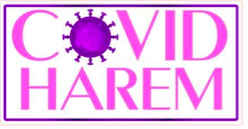 The HAREM Study (Had Appendicitis and Resolved/Recurred Emergency Morbidity/Mortality):A snapshot audit of the presentation and management of acute appendicitis in the United Kingdom during the COVID-19 pandemic. Protocol version: 4.2Protocol date: 23/4/2020Acronym/ short study title: COVIDHAREMTwitter: @COVIDHAREME-mail: covidharem@asgbi.org.ukChief Investigators: Gill Tierney, Consultant Surgeon, General and Coloproctology, University Hospitals of Derby and Burton NHS Foundation Trusts; Honorary Assistant Professor, University of Nottingham. gillian.tierney1@nhs.net. Susan Moug, Consultant Surgeon, Royal Alexandra Hospital Paisley; Honorary Professor, University of Glasgow. susanmoug@nhs.netTrial Steering Group:H Boyd-Carson, H Javanmard, P Daliya, A Adiamah, L Pearce, J Cornish, R Clifford, S Richards, S Hare, S Lockwood, I Anderson, J Lund, M, Hollyman, S Moug, G Tierney. 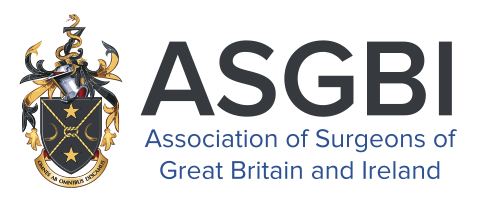 Supported by The Association of Surgeons of Great Britain and Ireland.Study Summary.Role of Study Sponsor and Funder.Derby and Burton NHS Foundation Trust as the employer of the CI will act as sponsor of this study. Each site participating will be responsible for registering the study as a service evaluation and completing the local requirements. The Association of Surgeons of Great Britain and Ireland support this study. There is no funding for this study at the time of writing although funding applications may be submitted in the future.Roles and Responsibilities of Trial Steering Group, Patient and Public Involvement (PPI) and Collaborators.Trial Steering Committee This group are responsible for the development of the protocol and design of the online REDCap database. They will also contribute to data collection at their own sites locally and encourage UK participation via their social media and trainee and non-trainee collaboratives.  Overall, as this is an observational study, minimal safety issues are expected.PPI GroupDue to the rapid onset of this pandemic, it is not possible to develop a PPI group of patients to provide input to this study. We will distribute the results around PPI groups when completed. CollaboratorsAll local PI and their teams will form The HAREM Study Collaborative. They will be published as individual authors under their site and The HAREM Collaborative. There is no minimal data entry required to achieve authorship, but validation must be performed. Each PI should consider an appropriate number of authors that have contributed significantly to their local data collection.Background.Acute appendicitis (AA) is the most common general surgical emergency worldwide (1) and contributes significantly to the Emergency General surgery (EGS) workload. With increasing burden placed on the health service from rising cases of COVID-19 (CV-19), acute presentations to the EGS service have significantly dropped across the UK (2). Irrespective of the ideal treatment (conservative versus surgical) significant morbidity and mortality from appendicitis is universally accepted as low (3, 4). In contrast, greater morbidity and mortality have been reported when treatment is delayed or patients present late and include: perforation; peritonitis; intra-abdominal sepsis; septic shock and multi-organ failure (5).Currently in the clinical setting of a CV-19 pandemic, concern has been raised by leading UK professional bodies that there is likely to be an increased number of delayed presentations of surgical pathology, including AA. This may lead to an increase in significant morbidity and mortality, which will place further burdens on the surgical and anaesthetic/ critical care workloads. Currently this burden is being minimised with the four surgical colleges releasing CV-10 guidance that has advised antibiotic management of AA as first line treatment, with open surgery only indicated when such conservative measures fail (6). Therefore, it can be seen that there is a clear and urgent need to capture and define outcomes of AA across the UK in the setting of CV-19. Aim and Outcomes.Aim: This study aims to quantify the number of patients presenting to hospitals, in the United Kingdom, with acute appendicitis during the CV-19 pandemic.Primary outcome:Number of patients diagnosed with acute appendicitis in the UK from date of CV-19 lockdown (Monday 23rd March 2020) and for those operated on, a negative appendicectomy rate of <20% will be taken as the standard.Secondary outcomes:Antibiotic durationOperative rate (and surgical approach)Complication rate Admission to critical care (Level 2 or 3)30 and 90-day Mortality rate CV-19 positiveReadmission rate within 3 months Length of hospital stay Methods.Study design: a multicentre, UK observational study.Study setting: hospitals in the UK that provide emergency care for patients diagnosed with Acute Appendicitis (AA) have been invited to participate. At least 30 hospitals have expressed interest across the UK. All of these sites are established recruiters to surgical trials with more sites expected to participate through established research UK collaboratives.Inclusion criteria: All patients aged 18 years or over treated/diagnosed (either clinically and/ or radiologically) with acute appendicitis in a UK secondary care setting. Exclusion criteria: Any patient under 18 years of age at time of diagnosis of AA. Any patient who subsequently goes on to have their diagnosis changed from AA to another acute condition.Patient identification: Patients will be screened for inclusion criteria by the local team. It is likely that this will occur in different secondary surgical care settings: emergency department; surgical assessment unit (SAU); Hot Clinics. Local approvals: The Centre lead at each participating site is responsible for all members of their team have up to date GCP training and will have local responsibility for data quality and entry. They will obtain necessary local approvals in line with their hospital’s regulations and will be required to confirm that a local approval is in place at the time of uploading each patient record to the study database. REDcap accounts will not be issued until evidence is provided via hospital local leads that the following approvals are in place at each centre:Successful registration of HAREM at the hospital siteCaldicott Guardian permission for data to be submitted to REDcapCentre leads should discuss with their head of research whether it is possible to expedite the approvals process in view of the urgency of global pandemic. It should be highlighted that this is an investigator-led, non-commercial, observational (no changes to normal patient care) study with only routinely available non-identifiable data will being collected. The project can be registered as either a service evaluation or clinical audit.Prior to formal local study approval, if permitted, collaborators may prospectively collect data on hard copy case report forms, but this should not be uploaded to the REDCap database until approval is confirmed.Data collection period: Data collection will commence from date approvals are in place with retrospective data starting from the date of the CV-19 Government Lockdown (23/03/2020). The remainder of the data will be collected prospectively with the end point being three weeks after the date the UK Government lift the Lockdown (partially or completely). The estimated total data collection period is a minimum of 9-10 weeks (excluding follow-up), but the HAREM Study reserve the right to change or extend this period in line with UK Government Lockdown Policies. This will allow at least a 3-phase analysis of AA: Phase 1 Lockdown (23rd March 2020 to 16th April 2020); Phase 2 Continuation (17th April 2020 to 7th May 2020 potentially) and Phase 3 Re-opening (7th May 2020 potentially and at least 3 weeks beyond).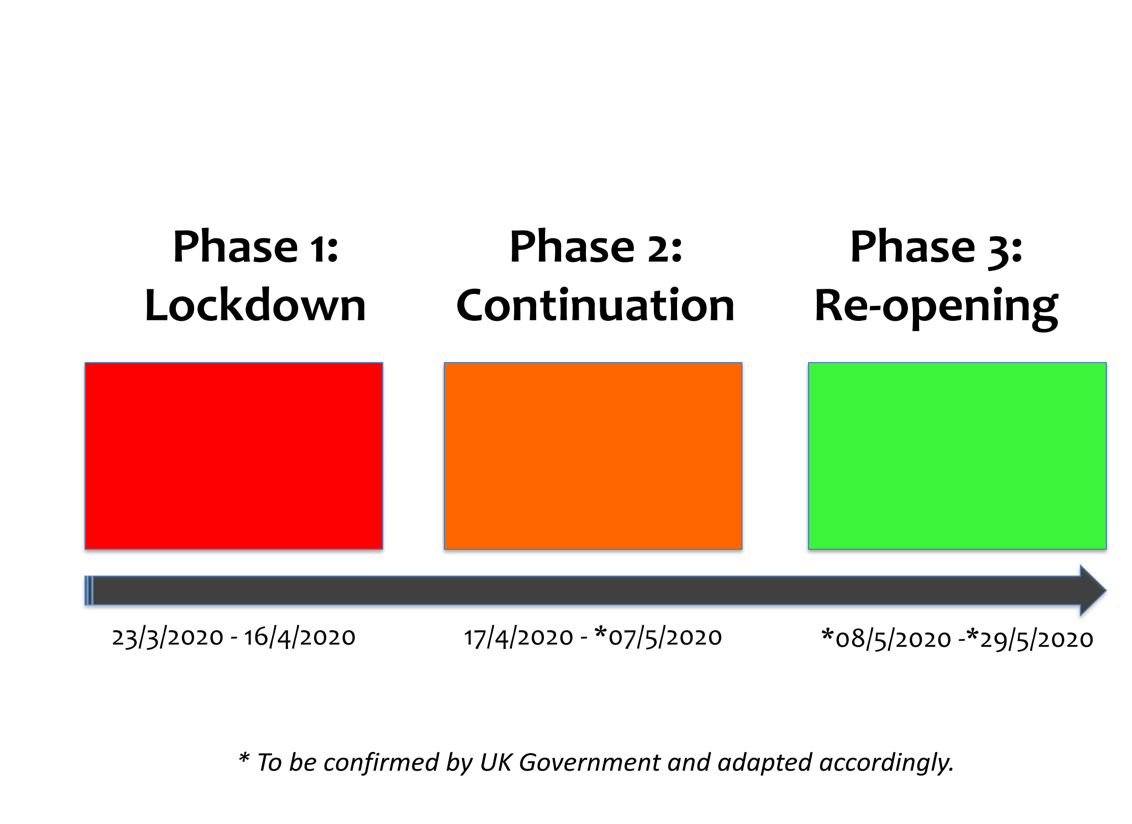 Data collection: At registration, the Centre lead will provide local approvals to the steering committee. Data collection will be using the form presented in Appendix A. Hospital or NHS number will not be entered into this form, but will be kept separately by Centre lead with a key sheet. Data can be collected both retro- and prospectively. Data will be entered and stored online through a secure server running the Research Electronic Data Capture (REDCap) web application. REDCap allows collaborators to enter and store data in a secure system. The local PI at each participating site will be provided with REDCap project server login details, allowing them to securely submit data on to the REDCap system. Only anonymised data will be uploaded to the database. No patient identifiable data will be collected.Validation: A data validator should be allocated at each centre. Validation will be performed on 25% of data fields for 10% of cases. The validated fields will include key demographic and outcome data. Analysis: A detailed statistical analysis plan will be written. Reports will include description of the primary and secondary outcomes in the cohort. Analysis may be performed on the 3 different time phases, depending on numbers uploaded. Hospital-level data will not be released or published. Comparison to previously published data on appendicitis outcomes will be used (RIFT Study Group and GlobalSurg Collaboratives) [1, 7].Authorship and DisseminationAuthorship: Local HAREM team collaborators and data validators will be eligible for PubMed-citable co-authorship as collaborators, provided a validated dataset is returned by the closing date of the project. There is no maximum of collaborators per local team with one being an independent validator. Centres with >5% missing data will be excluded from the analysis and the contributing local team removed from the authorship list. Example authorship can be found at: https://www.ncbi.nlm.nih.gov/pubmed/31188201.Following analysis, each unit will retain ownership of their own data and a summary of national outcomes will be provided to each site. Dissemination: All data will be reported as a whole cohort. The project will be submitted for presentation at national and international surgical conferences. Manuscript(s) will be prepared following close of the project. Individuals in this collaboration have published extensively.Data will be made available to future studies in the ongoing research surrounding CV-19 and emergency surgery in the interest of encouraging worldwide research collaboration. References GlobalSurg Collaborative. Mortality of emergency abdominal surgery in high‐, middle‐ and low‐income countries. Br J Surg 2016; 103: 971–988.Public Health England. Emergency Department Syndromic Surveillance System: England. https://assets.publishing.service.gov.uk/government/uploads/system/uploads/attachment_data/file/879585/EDSSSBulletin2020wk15.pdf. Accessed 18.4.20Goldacre MJ, Duncan ME, Griffith M, et al. Trends in mortality from appendicitis and from gallstone disease in English populations, 1979–2006: study of multiple-cause coding of deaths. Postgraduate Medical Journal 2011;87:245-250.Di Saverio S, Podda M, De Simone B et al. Diagnosis and treatment of acute appendicitis: 2020 update of the WSES Jerusalem gudielines. World J Emerg Surg 2020. https://doi.org/10.1186/s13017-020-00306-3Bickell NA, Aufses AH, Rojas M, Bodian C. How time affects the risk of rupture in appendicitis. J Am Coll Surg 2006;202: 401-6.The Association of Surgeons of Great Britain and Ireland. 2nd Update Intercollegiate General Surgery Guidance on COVID-19 5 April. https://www.asgbi.org.uk/userfiles/file/covid19/2nd-update-intercollegiate-general-surgery-guidance-on-covid-19-6-april-_-1.pdf. Accessed 19.4.20RIFT Study Group on behalf of the West Mdilands Research Collaborative. Evaluation of appendicitis risk prediction models in adults with suspected appendicitis. Brit J Surg 2020. 107: 73-86.Appendix A: Data Collection SheetStudy TitleThe HAREM Study (Had Appendicitis and Resolved/Recurred Emergency Morbidity/Mortality).Internal ref. no. (or short title)The HAREM Study.Study DesignObservational.Study ParticipantsAn adult (over age of 18 years) diagnosed with Acute Appendicitis (AA) in secondary care.Planned Size of Sample n/a. During COVID-19 the number of AA has significantly dropped which is the impetus for this study.Follow up duration 3 months.Planned Study PeriodWill be determined by date of COVID-19 Lockdown (23rd March 2020) to at least 3 weeks after routine elective surgery re-started (dependent on UK Government Lockdown lifted so end point flexible).Research Question/ Aim(s)This study aims to quantify the number of patients presenting to acute surgical units with AA and for those operated on, a negative appendicectomy rate of <20%. Demographics, type of presentation and treatment will all be recorded in addition to 90-day outcomes.Q1Study IDQ2Age at admission to study (years)Q3Sex          Male                         FemaleQ4ComorbiditiesQ5ASA    I        II         III        IV      VQ6Frailty Score    1   2   3   4   5   6   7   8   9 Q7Duration of symptoms prior to admission      Hours              Days Q8aPrimary care visit prior to admission              Yes                          NoQ8bGrade of primary care practitionerGP         Nurse Practitioner     Other:                      .Q9aAntibiotics initiated in primary care              Yes                          NoQ9bChoice of antibioticNitrofurantoin        Metronidazole
Trimethoprim        Ciprofloxacin
Co-amoxiclav        Cefuroxime
Other:                      .Q12a
Q12bDate of surgical assessment
Time of surgical assessment DD/MM/YYYY  
00:00Q13Grade of assessing surgeonSHO        SPR        Consultant
Other:                      .Q14aHow was the diagnosis reached Clinically        Bloods         ImagingQ14bWhat imaging was used?USS      CT       MRI     NoneQ15aAdmitted following initial assessment?Yes
No- brought back for imaging
No- brought back for repeat clinical assessment
No- discharged with antibioticsQ15bAdmission date (if different to assessment date)DD/MM/YYYYQ16aInitial WCCQ16bInitial Neutrophil countQ16cInitial Lymphocyte countQ16dInitial CRP Q17Temperature on presentation<37.4     37.5-37.9     38.0-38.4     >38.5Q18Heart rate on presentation<49    50-70    71-90         91-110      >111Q19Appendicitis inflammatory response scoreQ20Adult appendicitis scoreQ21aWas COVID suspected on first presentation              Yes                          NoQ21bIf yes, were they assessed in a dedicated COVID assessment area              Yes                          NoQ21cWhat tests were carried out to confirm COVID statusCXR        CT chest      COVID swabQ21dCOVID confirmed on CXR  Y/N/Not performed
CT chest Y/N/Not performedQ21eCOVID swabPositive/Negative/Not performedQ22Confirmed appendicitis on CT report              Yes                          NoQ23Features of appendicitis present on CTFecolith present  Y/N/Not reported
Diameter of appendix      mms
Pericaecal inflammatory change Y/N/Not reported
Free fluid Y/N/Not reported
Perforation Y/N/Not reported
Abscess Y/N/Not reported
Size of abscess       cmsQ24Confirmed appendicitis on ultrasound report              Yes                          NoQ25Features of appendicitis present on USSAppendix appearance normal/ abnormal /not seen
Surrounding echogenic fat Y/N/Not reportedFree fluid Y/N/Not reportedQ26Antibiotic treatmentName                    Dose
Route                    Start date
Start time              Stop date
Stop timeQ27aAntibiotic switch              Yes                          NoQ27bRationaleIneffective
PO switch
Microbiology Advice
Other:                      .Q28Second line antibiotic treatmentName                    Dose
Route                    Start date
Start time              Stop date
Stop timeQ29aInterventional radiology drain placed              Yes                          NoQ29bReason for placementAbscess on presentation
Antibiotics ineffective
Represented with abscess/collectionQ29cForm of imagingUSS guided          CT guidedQ29dDate of drainageDD/MM/YYYYQ29eTime of drainage00:00Q29fDate of drain removalDD/MM/YYYYQ30aOperation required              Yes                          NoQ30bDate decision to operate madeDD/MM/YYYYQ30cOperation dateDD/MM/YYYYQ30dTime patient sent for00:00Q30eAnaesthetic start time00:00Q30fAnaesthetic end time00:00Q30gOperation start time00:00Q30hOperation end time00:00Q30iGrade of operating surgeonSHO       SPR       consultant
Other:                      .Q30jGrade of assisting surgeonSHO       SPR       consultant
Other:                      .Q30kRouteOpen via RIF
Open via midlineLaparoscopic
Laparoscopic converted to open via RIF
Laparoscopic converted to open via midlineQ30lOperation performedAppendicectomy
Right hemicolectomy
Washout only
Stoma
Other:                      .Q30mPost op level of careWard     Level 2 care    Level 3 careQ31aOperative findings -appendixNormal               Inflamed
Perforated          GangrenousQ31bOperative findings- free fluidNone                 Serous 
Pus                    Fecal matterQ31cOperative findings- associated abscess              Yes                          NoQ32Method of base closureEndoloops               Staples
SuturedQ33HistologyNormal
Acute appendicitis
MalignancyOther:                      .Q34ComplicationsCollection Y/N
Ileus Y/N
Wound infection (requiring abx) Y/N
Wound infection (requiring drainage) Y/N
HAP (requiring oral abx) Y/N
HAP (requiring IV abx) Y/N
MI Y/NDVT/PE Y/N
COVID Y/N
Reoperation Y/N
Level 2/3 care Y/N
Death Y/N
Other:                      .Q35Length of hospital stay             daysQ36aReattendance dateDD/MM/YYYYQ36bReattendance time00:00Q36cReattendance routeGP          ED             Self referred
Other:                      .Q36dReattendance reasonAppendix related
COVID related
Other pathologyQ36eOperation              Yes                          NoQ36fIR drain              Yes                          NoQ36gUSS              Yes                          NoQ36hCT              Yes                          NoQ36iAntibiotics            PO          IV             NoQ36jCOVID diagnosisYes (swab positive)
Yes (suspected)
NoQ36kDischarge dateDD/MM/YYYYQ36lDischarge time00:00